Wykaz podręczników szkolnych na rok szkolny 2024/2025PRYWATNE TECHNIKUM  IM. IGNACEGO JANA PADEREWSKIEGO W LUBASZUKLASA I  Technik weterynarii  rozszerzenie : biologiaPrzedmiotTytuł podręcznikaAutor podręcznikaWydawnictwoWpisać: Podstawa/ rozszerzenieWpisać: nowa podstawa / stara podstawa/nr dopuszczeniaJęzyk polskiPodręcznik do języka polskiego „Nowe Ponad słowami” dla liceum ogólnokształcącego i technikumZakres podstawowy i rozszerzony. cz. 1.1 i cz. 1.2.cz. 1.1 Małgorzata Chmiel, Anna Cisowska, Joanna Kościerzyńska,Aleksandra Wróblewskacz. 1.2 Małgorzata Chmiel, Anna Cisowska, Joanna Kościerzyńska,Helena Kusy,Aleksandra Wróblewska,Anna RównyNowa Erapodstawa2024JĘZYK NIEMIECKIPodręcznik zostanie ustalony na początku roku szkolnego.Język angielskiFocus 2 Second EditionSue Kay, Vaughan Jones, Daniel Brayshaw, Bartosz Michałowski, Beata Trapnell, Dean Russell, Marta InglotPearsonkontynuacja947/2/2019FilozofiaFilozofia dla szkół ponadpodstawowychMaria Łojek-KurzętkowskaOPERONpodstawa1063/2019HistoriaPoznać przeszłość 1. Podręcznik do historii dla liceum ogólnokształcącego i technikum. Zakres podstawowy. NOWA EDYCJA 2024Marcin Pawlak, Adam SzwedaNowa ErapodstawanowaBiologia – rozszerzenie Nowa Biologia na czasie + karty pracyMarek GuzikRyszard KozikRenata MatuszewskaAnna TycWładysław ZamachowskiNowa era Rozszerzenie Nowa podstawa 1225/1/2024CHEMIA-NOWA To jest chemia 1zakres podstawowy. Podręcznik dla liceum ogólnokształcącego i technikum.Romuald Hassa, Aleksandra Mrzigod, Janusz MrzigodNOWA ERAPODSTAWANOWA PODSTAWA1222/1/2024FizykaFizykaAutorzy: Ludwik Lehman, WitoldPolesiuk, Grzegorz WojewodaWSiPPodstawaNowa Podstawa/999/1/2022/z1GEOGRAFIANOWE Oblicza geografii cz. 1. EDYCJA 2024Roman Malarz, Marek WięckowskiNowa ErapodstawaNowa podstawa programowa, nr dopuszczenia:1212/1/2024MATEMATYKANOWA Matematyka cz.1. Edycja 2024.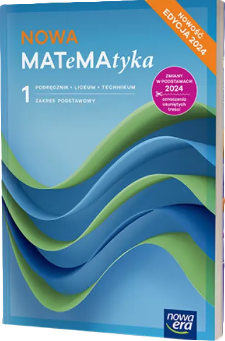 Wojciech Babiański, Lech Chańko, Jerzy Janowicz, Dorota Ponczek, Ewa Szmytkiewicz, Karolina WejNOWA ERAPODSTAWANOWA PODSTAWA PROGRAMOWA971/1/2024/z1BIZNES I ZARZĄDZANIEKrok w biznes i zarządzanie 1. Podręcznik do liceum ogólnokształcącego i technikum, zakres podstawowy, szkoła ponadpodstawowaZbigniew Makieła, Tomasz RachwałNowa ErapodstawanowaReligia„Szukam wolości”Ks. RadosławMazur/ks. MarcinWojtasikŚw. WojciechAZ-31-01/18-PO-4/20EDUKACJA DLA BEZPIECZEŃSTWAEdukacja dla bezpieczeństwa. Podręcznik. Szkoła ponadpodstawowa. Zakres podstawowy. Nowa edycjapraca zbiorowa, Bogusława Breitkopf, Mariusz CieślaWSiPPodstawa992/2022/z1Przedmioty Weterynaryjne„Anatomia i fizjologia Zwierząt” w teorii/praktyceHelena PrzespolewskaKarolina BarszczPowszechne Wydawnictwo Rolnicze i Leśnepodstawa324002